8 мая 2020 7 д русский языкТема: «Повторение по теме «Частица».Решить кроссворд (оформление свободное: или кроссворд, или ответ рядом с цифрой).Кроссворд по предмету "русскому языку"  на тему "Частицы"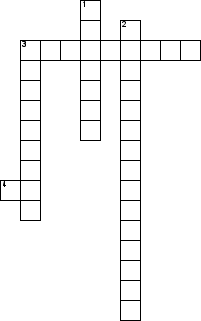 По горизонтали3. как называются частицы которые вносят различные смысловые оттенки в предложение4. какая частица присоединяется ко всем словам на письме с помощью дефисаПо вертикали1. часть речи, которая вносит различные оттенки значения в предложение2. чатицы которые служат для образования форм слова3. к какой части речи относиться частица служебной или самостоятельно?